                        บันทึกข้อความส่วนราชการ      งานครูที่ปรึกษา  วิทยาลัยอาชีวศึกษาภูเก็ต       					                  ที่             		  			    	วันที่                        	           	 เรื่อง  รายงานผลการออกเยี่ยมบ้านนักเรียน นักศึกษา ปีการศึกษา 2564                          	 เรียน   ผู้อำนวยการวิทยาลัยอาชีวศึกษาภูเก็ต	ตามที่วิทยาลัยฯ ได้แต่งตั้งข้าพเจ้า.......................................................................เป็นครูที่ปรึกษาระดับชั้น.......................................แผนกวิชา......................................................................ซึ่งมีนักเรียนนักศึกษา ในความรับผิดชอบ จำนวน..................คน ได้ดำเนินการออกเยี่ยมบ้าน นั้น ทั้งนี้ ได้ดำเนินการออกเยี่ยมบ้านนักเรียน นักศึกษา จำนวน........................คน 	บัดนี้ การออกเยี่ยมบ้านนักเรียน นักศึกษา ได้ดำเนินการเสร็จสิ้นแล้ว ข้าพเจ้าจึงขออนุญาตสรุปรายงานผลการดำเนินงาน ดังรายละเอียดที่แนบมาพร้อมนี้	จึงเรียนมาเพื่อโปรดทราบ								ลงชื่อ.............................................								     (..............................................)							                           ครูที่ปรึกษา    ได้ตรวจสอบแล้วถูกต้อง  โปรดทราบ…………………………………………………….ลงชื่อ.....................................................                    (นายจารึก   ศรีนาค)                  หัวหน้างานครูที่ปรึกษาวันที่.................................................. ทราบ……………………………………………………ลงชื่อ.....................................................(นายเธียรไชย  วิสุทธิ์นรเศรษฐ์)รองผู้อำนวยการฝ่ายพัฒนากิจการนักเรียน นักศึกษาวันที่.............................................. ทราบ ................................................................................................................................................................ลงชื่อ.....................................................(นายวิทยา  เกตุชู)ผู้อำนวยการวิทยาลัยอาชีวศึกษาภูเก็ต                                           วันที่ ……………………………………… ทราบ ................................................................................................................................................................ลงชื่อ.....................................................(นายวิทยา  เกตุชู)ผู้อำนวยการวิทยาลัยอาชีวศึกษาภูเก็ต                                           วันที่ ………………………………………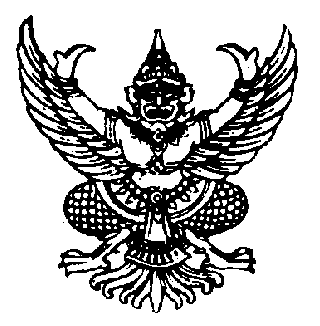 